REFERAT AF BESTYRELSESMØDEDen 9. juni 2020 kl. 1300 på HolmenAfbud fra Johnny Bannow, Frank Petersen og Mogens LarsenDagsorden:Godkendelse af referat fra forrige bestyrelsesmødeMeddelelse fra formandenMeddelelse fra næstformandenMeddelelse fra kassererenMeddelelse fra sekretærenMeddelelse fra skyttelavet.Meddelelser fra øvrige bestyrelsesmedlemmer.Meddelelser fra BanjermesterenSager til beslutning.Fastsættelse af næste møde.Eventuelt1 Referat fra bestyrelsesmødet 21. april 2020 blev godkendt.2. Siden sidste bestyrelsesmøde er der foretaget en omfattende oprydning i Marinestuen,    herunder en del udsmidning.    Ny dug til billardbordet er anskaffet.     Evt. anskaffelse af nye/ekstra barstole blev drøftet, bestyrelsen undersøger muligheder.    Skilt på indgang er renoveret.    FM havde haft møde med KD Gustav Lang, som orienterede om fredningsplaner på    Nyholm. Københavns kommune vil reklamere for de grønne områder i byen, herunder    Nyholm.    Museumsskibene på Nyholm ønsker et ny skilt ved indgangen, for at give en samlet     oplysning om bl. a. åbningstider.    Forsvarets Rekruttering flytter midlertidigt ind på den forladte Søværnets Officersskole     (SOS) med ca. 80 medarbejdere.     Københavns Kommune ønsker SOS til et plejecenter.    Vedr. udlejning på Nyholm, er det oplyst at foreningen Sixtus, har lejet sig ind på    Marinekasernen.    Garnisonsmødet er udsat til september.    FM har kontaktet Marstal Skibsværft for at få fremstillet kofilnagler til ”Årets Mariner”.    Liste med tidligere modtagere som ikke har modtaget kofilnagler opdateres, så ud-    levering kan fortages, og traditionen kan holdes.     FM vil holde juleaften i Marinestuen med familie, og alle interesserede en velkomne til at     deltage.    FM har holdt WEB-møde med CH SVN KA Torben Mikkelsen, som orienterede om SVN    politik vedr. Grønland, herunder anskaffelse af nye inspektionsskibe (fregattyper), som     også kan anvendes i Nordsøen. England har købt designet til en fregat. Angående    Østersøen ønsker SVN at anskaffe nye grå patrulje-/miljøskibe. Der er etableret et     samarbejde med USA, Tyskland og Frankrig for at imødegå truslen fra øst.    SVN arbejder stadig sammen med NATO i syd mod pirateri o. lign..    Dansk erhvervsliv og SVN ønsker dansk skibsbyggeri genetableret.    P.t. er der meget opmærksomhed på evt. cyper angreb på SVN-skibe, herunder     anvendelse af GPS og elektroniske søkort.    Under gennemgang af program for Sendemandsmødet stødte FM på et begreb    under navnet ”Mariehøns”, en forening for pårørende. Der arbejdes videre med    ideen i ”Medlemsstrategien”.3. Der opstilles telt i forbindelse med Havnefestival i 11. – 12.- og 13. september.    Annoncering i lokalblade undersøges, tilretning af Brøndby Marineforenings    PR undersøges. NF undersøger om Tambourkorpset har mulighed for at deltage,    evt. Marineforeningens Musikkorps.     Vedr. Kulturnatten så er der bestilt telt som opstilles ved Mastekranen.    Depotaftale: Byens Depot kan levere hvad der måtte ønskes af øl og vand evt. vin.    Byens Depot leverer køleskab gratis. Varer levers ved døren (bæres ikke op) og retur    varer tages retur. Det forventes at give ”Støtten” en mindre indtægt årligt på ca.     kr. 4000.-. Problematikken med kasserens regnskabsføring mellem betaling til øldepot,    støtteforening og marineforening blev drøftet.    NF modtager elektronisk blade fra andre Marineforeninger, og har konstateret at,    en del af bladene har annoncer for lokale forretninger o. lign, Har KBH MF lignende     muligheder? Bestyrelsen undersøger.    Sommerfest 18. juli kl. 1300. Grill er bestilt hos Peder Skram. Deltagere medbringer kød    og salat o. lign.. Action: Leif    Det drøftedes hvordan medlemmer, der ikke har oplyst mailadresse, kan adviseres. Ud    Af  208 medlemmer har ca. 100 meldt deres mailadresse.4. P.t. har KBH MF 208 medlemmer, restanter er udmeldt..   Status: 5 nye medlemmer – 12 udmeldte – 2 døde    Danmarks Marineforening er betalt.    580 nye ølglas med anker er bestilt og leveres slut juni.    Internettet er betalt. 5. I medlemsstrategi indarbejdes pårørende og mulighed for SMS-kæde.     Action: Sekretæren. 6. DGI genåbnede 8. juni 2020, men først mandag 15. juni forventes der svar på,     hvornår og hvordan, der bliver adgang til skydebanerne.     Fregatskydning er udsat til 24. oktober 2020.    Skyttelavet efterlyser deltagelse i mailinglister.    Skyttelavet er utilfreds med opbrydning af skab under oprydningen. FM beklager!7. Erik Staffeldt; Orienterede om Kulturnatten. KBH MF er tilmeldt som institution, og er    gratis med i katalog på nettet. Kontaktoplysninger på andre Marineforeninger    medbringes. Indmeldelsesblanketter medbringes. Action: NF og Erik Staffeldt.    Anskaffelse af visitkort blev drøftet. FM ønsker MF KBH ”folder” fremmet.8. Banjermesteren: Første foredragsaften er med MF Landsformand.    Oktober foredrag er med OK Ditte Dyrborg. November foredrag er med KD Peter     Stamp.    Pudsedage: 11.- 12. august.9. Vedtægtsændring på Sendemandsmødet medbringes til næste bestyrelsesmøde. 10. Næste møde: tirsdag 25. august kl. 1300.11.Orientering om redaktørskifte mellem Hans Frederiksen og Lone Olesen.Mødet sluttede kl. 1445.    ReferentKent Ravn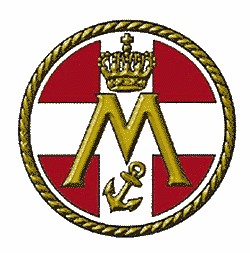 KØBENHAVNs MARINEFORENINGTakkeladsvej opgang 3    1439 KØBENHAVN K                                                        GIRO 542 0954  Mobil: 28378427e-mail: kbhmf@outlook.dkPer Vilstrup OlesenformandKent G. RavnSekretær               Karl-Erik KnaacknæstformandHans Philipsenkasserer          Johnny BannowArrangementsformandFrank PetersenBestyrelsesmedlemErik Staffeldt BestyrelsesmedlemOle ReeseSkyttelavsformand_______________________